     JÍDELNÍČEK                                          Týden od 25.10.-29.10. 2021                                                           AlergenyPondělí:              Přesnídávka                Sezamová bulka, rybí pomazánka s tvarohem, zelenina, voda, čaj                1,3,4,7	Oběd                           Fazolová bílá polévka, čaj, voda s pomerančem, ovoce (O)			          Krupice, ovoce                                                                                                1,3,7	Svačinka                     Kukuřičný chléb, ovocný talíř, čaj, mléko                                                      1,3,7                                    Úterý: 	Přesnídávka                Rohlík pomazánka s lučinou a mrkví, voda s citrónem, čaj, zelenina             1,3,7	Oběd                           Hráškový krém s krutony, čaj, voda s citrónem                                                 Fazolový guláš s kuřecím masem, chléb                                                         1,3,7            Svačinka                      Sýrový uzel, ovoce, kakao, čaj                                                                        1,3,7Středa:	Přesnídávka	         Chléb, celerová pomazánka se sýrem, zelenina, čaj, voda                              1,3,7,9             Oběd                           Zeleninová polévka s kapáním, čaj, džus                                                 V. krkovice zapečená se sýrem, dušená rýže                                                  1,3,7,9	Svačina		          Přesnídávka, rohlík, čaj, mléko, ovoce                                                            1,3,7Čtvrtek: 	Přesnídávka	                      Oběd		         STÁTNÍ SVÁTEK            Svačina                       Pátek:                                            	Přesnídávka               Chia bulka, zeleninová pomazánka, voda s citrónem, mléko, zelenina             1,3,7,9             Oběd		         Kapustová polévka, voda, čaj                                                Těstovinový salát s krůtím masem                                                                    1,3,7	Svačina		         Kefírové mléko, rohlík, čaj, voda, ovoce                                                           1,3,7               Pitný režim zajištěn po celou dobu provozuOvoce nebo zelenina je podávána k jídlu každý den.Čísla u pokrmů označují druh alergenu. Seznam alergenu je vyvěšen vedle jídelníčku.	(O) – ovoce jen pro dospělé                                                                  DOBROU CHUŤ!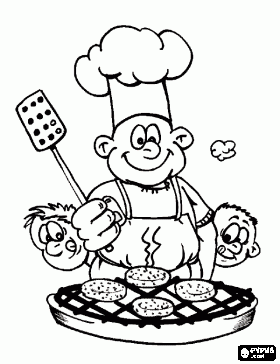   Jana Juráňová		                                                                                                                Hana Tkadlecová:                  (provozní)										   (kuchařka)